Znak sprawy: DZP-271-250/22						Kraków, dnia 12 kwietnia 2022r.Zamawiający:
Samodzielny Publiczny Zakład Opieki Zdrowotnej
Uniwersytecka Klinika Stomatologiczna w Krakowie,ul. Montelupich 4, 31-155 KrakówInformacja o wyborze oferty publikowana na stronie WWW Dotyczy: zamówienia publicznego realizowanego w trybie podstawowym bez przeprowadzenia negocjacji zgodnie z art. 275 pkt 1 nt. „Sukcesywna dostawa leku wziewnego”. Identyfikator postępowania (ID): ea3423c6-b102-46d7-b470-7279bcdd3ea1.
Działając na podstawie art. 253 ust. 2 ustawy Pzp, zamawiający informuje, że dokonał wyboru oferty najkorzystniejszej. Jako ofertę najkorzystniejszą uznano ofertę nr 2, złożoną przez Wykonawcę: PROFARM PS Sp. z o.o., ul. Słoneczna 96, 05-500 Stara Iwiczna, REGON: 008336834, NIP: 522-010-37-56Ranking złożonych ofert:*Zamawiający wskazuje nazwę albo imię i nazwisko, siedzibę albo miejsce zamieszkania, jeżeli jest miejscem wykonywania działalności wykonawcy, którego ofertę wybrano, oraz nazwy albo imiona i nazwiska, siedziby albo miejsca zamieszkania, jeżeli są miejscami wykonywania działalności wykonawców, którzy złożyli ofertyDYREKTORUniwersyteckiej Kliniki Stomatologicznej w KrakowieMarek Szwarczyński………………………………………………………………………………Kierownik zamawiającego lub osoba upoważniona do podejmowania czynności w jego imieniu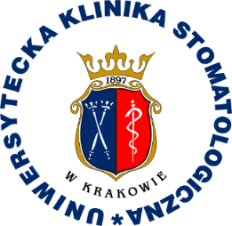 Uniwersytecka Klinika Stomatologicznaw Krakowie31-155 Kraków, ul. Montelupich 4tel. 012 424 54 24                  fax 012 424 54 90Numer ofertyWykonawca*Kryterium 1Cena/kosztWartość z oferty [brutto]Kryterium 1Cena oferty – waga 60%przyznana punktacjaKryterium 2Termin dostawyWartość 
z ofertyKryterium 2Termin dostawy – waga 40%przyznana punktacjaŁączna punktacja1NEUCA S.A.ul. Forteczna 35-37, 87-100 Toruń, REGON: 870227804, NIP: 879001716285 050,00 zł38,971-2 dniowy
termin dostawy40,0078,972PROFARM PS Sp. z o.o.ul. Słoneczna 96, 05-500 Stara Iwiczna, REGON: 008336834, NIP: 522-010-37-5655 245,24 zł60,001-2 dniowy
termin dostawy40,00100,00